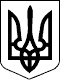              ВОЛИНСЬКЕ ОБЛАСНЕ МЕДИЧНО-ВИРОБНИЧЕ ПІДПРИЄМСТВО                                   «ПРОФІЛАКТИЧНА ДЕЗІНФЕКЦІЯ»43008 м.Луцьк, вул. Теремнівська, 68, тел.: (0332) 5-10-04, 5-62-98   моб.: 050 817 49 07Надаємо наступні послуги: Вартість послуг при заключенні договору на рік (в грн. без ПДВ):Найменування послуг	                                 Од. вим.	     Ціна за од. вим.Дезінфекція	                                                м2 	        0.20 - 5.00Дератизація	                                                м2 	        0.20 - 5.00Дезінсекція, Газація(побутові комахи)	   м2 - м3	        0.15 - 3.00Вартість послуг за одноразову обробку (в грн. без ПДВ):Найменування послуг	                                 Од. вим.	     Ціна за од. вим.Дезінфекція	                                            м2 - м3	        5.00 - 30.00Дератизація	                                                м2 	         3.00 - 10.00Дезінсекція, Газація(побутові комахи)	   м2 - м3	         5.00 - 20.00Дезінсекція відкритих територій	                 га	        3500 - 5000Аерозольна обробка	                                      м2                 5.00 - 30.00